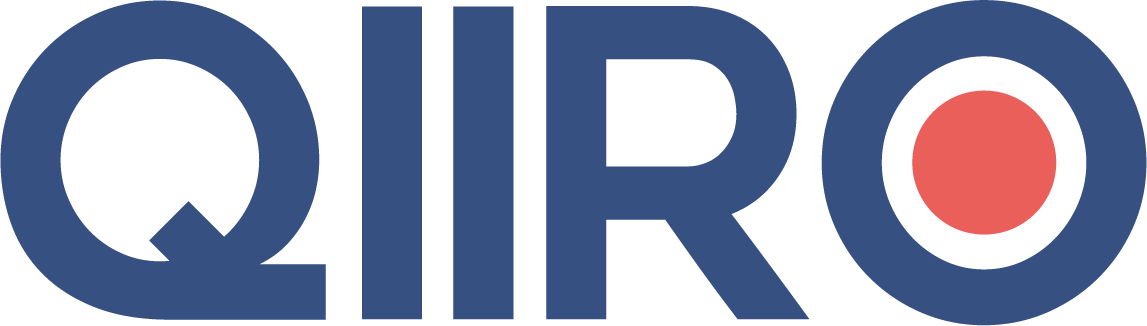 QIIRO vous propose des modèles de documents juridiques éprouvés, à jour des dernières réformes et règlementations en vigueur. Néanmoins, nos modèles restent généraux et nécessitent d’être adaptés.  En cas de doute sur la rédaction ou les conséquences juridiques de l’un de nos modèles de documents, nous vous recommandons l’accompagnement par un professionnel du droit. LETTRE POUR FAIRE JOUER LA GARANTIE COMMERCIALE AFIN DE FAIRE RÉPARER UN PRODUIT ACHETÉLettre recommandée avec accusé de réception(Nom, Prénom) (Adresse)(Code Postal, Ville)(Nom de l’entreprise) (Adresse)(Code Postal, Ville)								Fait à (Lieu), le (Date)Objet : Demande de mise en oeuvre de la garantie commercialeMadame, Monsieur, J’ai acheté le (mettre la date), l’appareil (mettre les références) dans votre magasin. Cet appareil est tombé en panne le (mettre la date). Lors de son acquisition, vous m’avez consenti une garantie commerciale jusqu’au (mettre la date) concernant la prise en charge de (relater l’élément visé dans la garantie commerciale que vous souhaitez faire jouer).J’ai pris contact avec vos services en date du (mettre la date) qui n’ont réservé aucune suite à ma demande.Par la présente, je vous demande de respecter vos engagements et me confirmer, dans le délai de quinzaine à compter de la présente, la prise en charge de cette panne. La présente constitue une mise en demeure.A défaut, je serai contraint de saisir la juridiction compétente afin de solliciter l’exécution forcée du contrat, des dommages et intérêts, ainsi que le remboursement de mes frais de justice.Je vous prie d'agréer, Madame, Monsieur, l'expression de mes salutations distinguées.(Nom, Signature)Pièce jointe : (Copie du bon de garantie)